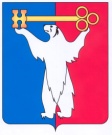 АДМИНИСТРАЦИЯ ГОРОДА НОРИЛЬСКАКРАСНОЯРСКОГО КРАЯПОСТАНОВЛЕНИЕ02.06.2021	           г. Норильск	     № 247О внесении изменений в постановление Администрации города Норильска 
от 31.03.2010 № 94 В соответствии Законом Красноярского края от 10.12.2020 № 10-4549 «О внесении изменений в отдельные Законы края в сфере защиты прав ребенка»,ПОСТАНОВЛЯЮ:1. Внести в постановление Администрации города Норильска от 31.03.2010         № 94 «Об осуществлении Администрацией города Норильска отдельных государственных полномочий» (далее – Постановление) следующие изменения:1.1. В пунктах 1 и 2 Постановления слова «(И.В. Маслова)» исключить. 1.2. Пункт 1.2 Постановления изложить в следующей редакции:«1.2. По обеспечению бесплатным горячим питанием, включающих в себя:а) обеспечение бесплатным горячим питанием следующих категорий обучающихся по программам основного общего, среднего общего образования в муниципальных общеобразовательных организациях муниципального образования город Норильск, за исключением обучающихся с ограниченными возможностями здоровья (в первую смену - бесплатным горячим завтраком, во вторую смену - бесплатным горячим обедом):- обучающиеся из семей со среднедушевым доходом семьи ниже величины прожиточного минимума, установленной в районах Красноярского края на душу населения;- обучающиеся из многодетных семей со среднедушевым доходом семьи, не превышающим 1,25 величины прожиточного минимума, установленной в районах Красноярского края на душу населения;- обучающиеся, воспитывающиеся одинокими родителями в семьях со среднедушевым доходом семьи, не превышающим 1,25 величины прожиточного минимума, установленной в районах Красноярского края на душу населения;- обучающиеся из семей, находящихся в социально опасном положении, в которых родители или иные законные представители несовершеннолетних не исполняют своих обязанностей по их воспитанию, обучению и (или) содержанию и (или) отрицательно влияют на их поведение либо жестоко обращаются с ними;б) обеспечение бесплатным горячим питанием обучающихся с ограниченными возможностями здоровья в муниципальных общеобразовательных организациях муниципального образования город Норильск, не проживающих в интернатах (горячим завтраком и горячим обедом - обучающихся в первую смену, горячим обедом и полдником - обучающихся во вторую смену).».1.3. В пункте 1.5 Постановления слова «питанием без взимания платы» заменить словами «бесплатным питанием».1.4. Дополнить Постановление пунктом 1.7 следующего содержания:«1.7 По обеспечению бесплатным набором продуктов питания в случаях, установленных пунктом 1 статьи 14.2 Закона края от 2 ноября 2000 года № 12-961 «О защите прав ребенка», следующих категорий обучающихся:а) обучающиеся в муниципальных общеобразовательных организациях муниципального образования город Норильск по имеющим государственную аккредитацию образовательным программам начального общего, основного общего, среднего общего образования:из семей со среднедушевым доходом семьи ниже величины прожиточного минимума, установленной в районах Красноярского края на душу населения;из многодетных семей со среднедушевым доходом семьи, не превышающим 1,25 величины прожиточного минимума, установленной в районах Красноярского края на душу населения;воспитывающиеся одинокими родителями в семьях со среднедушевым доходом семьи, не превышающим 1,25 величины прожиточного минимума, установленной в районах Красноярского края на душу населения;из семей, находящихся в социально опасном положении, в которых родители или иные законные представители несовершеннолетних не исполняют своих обязанностей по их воспитанию, обучению и (или) содержанию и (или) отрицательно влияют на их поведение либо жестоко обращаются с ними;б) обучающиеся с ограниченными возможностями здоровья, осваивающие в муниципальных общеобразовательных организациях муниципального образования город Норильск образовательные программы начального общего, основного общего, среднего общего образования, имеющие государственную аккредитацию.». 1.5. В пункте 4 Постановления слова «заместителя Главы Администрации города Норильска по вопросам образования, культуры, спорта и молодежной политики О.М. Гусеву» заменить словами «заместителя Главы города Норильска по социальной политике».2. Опубликовать настоящее постановление в газете «Заполярная правда» и разместить его на официальном сайте муниципального образования город Норильск.3. Настоящее постановление вступает в силу со дня подписания и распространяет свое действие на правоотношения, возникшие с 02.01.2021.Глава города Норильска							        Д.В. Карасев